УТВЕРЖДАЮСоветник ОПСА по вопросам НМО   М.Ю. Дорошенко                      «14» января 2022 г.  План работыспециализированной секции ОПСА «Рентгенология»на 2022 год№п/пМероприятияСрок исполненияОтветственныйВыполненоI. Организационные мероприятия:I. Организационные мероприятия:I. Организационные мероприятия:I. Организационные мероприятия:1.1.Заседание специализированной секции «Рентгенология»11 февраля8 апреля25 ноябряПредседатель секции Мананников М. Г.Члены секции: Аникина С.А.Быстрова Н.Г.Гончарова О.В.Куликов Ю.А.II. Образовательные мероприятияII. Образовательные мероприятияII. Образовательные мероприятияII. Образовательные мероприятия2.1.Распространение научных достижений и передового опыта в области лучевой диагностики и лучевой терапии В течение годаПредседатель секции Мананников М. Г.Члены секции: Аникина С.А.Быстрова Н.Г.Гончарова О.В.Куликов Ю.А.2.2.Проведение секционных занятий для рентгенолаборантов, в рамках заседания Ассоциации радиологов Омской области с рассмотрением актуальных вопросов лучевой диагностики и лучевой терапии1 раз в квартал согласно плану работы Ассоциации радиологов Омской областиПредседатель секции Мананников М. Г.Члены секции: Аникина С.А.Быстрова Н.Г.Гончарова О.В.Куликов Ю.А.2.3.Организация и проведение   онлайн-вебинара «Рентгенология XXI: вопросы и ответы» Часть первая: Головной мозг и кости черепа»15 апреляПредседатель секции Мананников М. Г.Члены секции: Аникина С.А.Быстрова Н.Г.Гончарова О.В.Куликов Ю.А.2.4Организация и проведение   онлайн-вебинара «Рентгенология XXI: вопросы и ответы» Часть вторая: Шейный отдел позвоночника»8 ноябряПредседатель секции Мананников М. Г.Члены секции: Аникина С.А.Быстрова Н.Г.Гончарова О.В.Куликов Ю.А.III. Информационная и издательская деятельностьIII. Информационная и издательская деятельностьIII. Информационная и издательская деятельностьIII. Информационная и издательская деятельность3.1.Публикации в журнале «Вестник РАМС» по информированию о работе ОПСА и достижениях в сестринском деле с целью повышения престижа профессии  В течение годаПредседатель секции Мананников М. Г.Члены секции: Аникина С.А.Быстрова Н.Г.Гончарова О.В.Куликов Ю.А.3.3.Представление материалов для сайта ОПСАВ течение годаПредседатель секции Мананников М. Г.3.4.Подготовка отчета о деятельности секции за 2022 г.Июль, декабрьПредседатель секции Мананников М. Г.IV. Защита социально – экономических, юридических, профессиональных прав и интересов акушерок и преподавателей акушерского делаIV. Защита социально – экономических, юридических, профессиональных прав и интересов акушерок и преподавателей акушерского делаIV. Защита социально – экономических, юридических, профессиональных прав и интересов акушерок и преподавателей акушерского делаIV. Защита социально – экономических, юридических, профессиональных прав и интересов акушерок и преподавателей акушерского дела4.1.Реализация стратегии развития ОПСА 2021-2025 гг. В течение годаПредседатель секции Мананников М. Г.Члены секции: Аникина С.А.Быстрова Н.Г.Гончарова О.В.Куликов Ю.А.V. Организационное развитиеV. Организационное развитиеV. Организационное развитиеV. Организационное развитие5.1.Привлечение к деятельности ОПСА рентгенолаборантов медицинских организацийВ течение годаПредседатель секции Мананников М. Г.Члены секцииVI. Публичные акцииVI. Публичные акцииVI. Публичные акцииVI. Публичные акцииVI. Публичные акции5.2Всемирный день здоровья - в поддержку работников здравоохранения7 апреляПредседатель секции Мананников М. Г.Члены секции: Аникина С.А.Быстрова Н.Г.Гончарова О.В.Куликов Ю.А.Председатель секции                                                            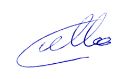 М. Г. Мананников